Об утверждении Плана мероприятий по профилактике пьянства и алкоголизма на территории Ибресинского района  на 2020-2023 годыВ целях повышения эффективности взаимодействия органов местного самоуправления, территориальных органов, федеральных органов исполнительной власти, правоохранительных органов и иных организаций по борьбе с нелегальным оборотом алкогольной и спиртосодержащей продукции на территории  Ибресинского района, усиления мер борьбы против пьянства и алкоголизма в Ибресинском  районе постановляю:1. Утвердить План мероприятий по профилактике пьянства и алкоголизма в Ибресинском  районе на 2020 - 2023 годы  согласно приложению к настоящему постановлению.2. Настоящее постановление вступает в силу  после его официального опубликования.Глава администрации Ибресинского района                                                                               С.В.ГорбуновИсп.Богомолова И.К.2-12-29Приложение кПостановлению администрацииИбресинского района № 91от  «18»   февраля 2020 года.ПЛАН МЕРОПРИЯТИЙПО ПРОФИЛАКТИКЕ ПЬЯНСТВА И АЛКОГОЛИЗМАНА 2020 - 2023 ГОДЫ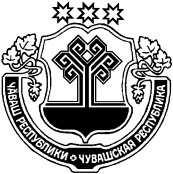 ЧĂВАШ РЕСПУБЛИКИЧУВАШСКАЯ РЕСПУБЛИКАЙĚПРЕÇ РАЙОН АДМИНИСТРАЦИЙĚ ЙЫШĂНУ18.02.2020            № 91Йěпреç поселокě АДМИНИСТРАЦИЯИБРЕСИНСКОГО РАЙОНА ПОСТАНОВЛЕНИЕ18.02.2020               № 91поселок Ибресип\п                          мероприятиесроки исполнители1Размещение в районной газете "За Победу" и на официальном сайте администрации  Ибресинского  района  публикаций о социально значимых мероприятиях, направленных на укрепление здоровья, привлечение населения к занятиям физической культурой, спортом, пропаганду здорового образа жизниежемесячноРедакция газеты «За Победу»;отдел информатизации и социального развития администрации Ибресинского района2Противодействие нелегальному производству и обороту алкогольной продукции, в том числе путем повышения эффективности регулирования алкогольного рынкаежеквартальноОМВД РФ по Ибресинскому району; отдел экономики и управления имуществом администрации Ибресинского района3Размещение правил торговли алкогольными напитками во всех торговых точкахпо мере необходимостиИбресинское РайПО, отдел экономики и управления имуществом администрации Ибресинского района4Организация информационного обмена  о несовершеннолетних гражданах, доставленных в учреждение здравоохранения с отравлениями алкоголем или наркотическими средствами, а также с суицидальными попыткамипо мере необходимостиБУ «Ибресинская ЦРБ»5Организация родительских собраний на тему "Роль семьи в формировании у детей устойчивого противостояния к употреблению алкогольной продукции и спиртосодержащих напитков, наркотиков и психоактивных средствежегодноОтдел образования администрации Ибресинского района, БУ «Ибресинская ЦРБ»6Организация работы, направленной на недопущение проведения выпускных вечеров с употреблением на них алкогольной и спиртосодержащей продукциимай-июнь Отдел экономики  и управления имуществом администрации Ибресинского района7Подготовка санбюллетеней, тематических стендов, памяток, буклетов  на тему профилактики употребления психоактивных веществ и пропаганды здорового образа жизнина постоянной основе Отдел образования администрации Ибресинского района,МБУК «Централизованная библиотечная система8Организация проведения лекций, бесед, выставок, дискуссий, театрализованных программ по вопросам формирования здорового образа жизни у населения по тематике: здоровое питание; физическая активность; отказ от вредных привычек и т. п.ежеквартальноОтдел образования администрации Ибресинского района, МБУК «Централизованная библиотечная система9Проведение мероприятий  по исполнению действующего законодательства в части запрета продажи алкогольной продукции несовершеннолетнимежеквартальноОМВД РФ по Ибресинскому району; отдел экономики и управления имуществом  администрации Ибресинского района10Проведение рейдов по местам концентрации подростков, по месту жительства несовершеннолетних, состоящих на профилактических учетах, родителям, употребляющим спиртные напитки и наркотические веществаежеквартальноКомиссия по делам несовершеннолетних и защите их прав при администрации Ибресинского района;